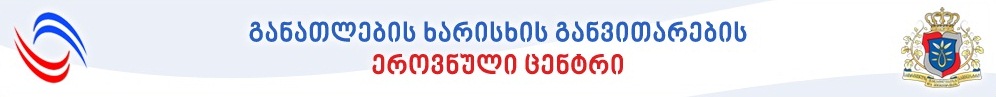 მაღალი ძაბვის გადამცემი ხაზებისა და ქვესადგურების  ოსტატიპროფესიული სტანდარტისსიპ – განათლების ხარისხის განვითარების ეროვნული ცენტრი2017 დასახელება (ქართულად):  მაღალი ძაბვის გადამცემი ხაზებისა და   ქვესადგურების  ოსტატი  დასახელება (ინგლისურად):  High voltage Transmission lines and Substations Masterპროფესიული სტანდარტის სარეგისტრაციო ნომერი:პროფესიული სტანდარტის შესაბამისი კოდი „დასაქმების საერთაშორისო სტანდარტული კლასიფიკატორის“ (ISCO-08) მიხედვით:    741 ნაწილობრივ შეესაბამება (მოიცავს 7413-ს)დასაქმების სფეროს  აღწერა:მაღალი ძაბვის ელექტროგადამცემ ხაზებისა  და ქვესადგურების   ძალოვანი ელექტროდანადგარების    მონტაჟი, დემონტაჟი,  ტესტირება, გამართვა, ექსპლუატაცია და  პროფილაქტიკურ-ავარიული სამუშაოების წარმოება. სამუშაო გარემო და დასაქმების შესაძლებლობები: მაღალი ძაბვის გადამცემი ხაზებისა და   ქვესადგურების  ოსტატს  მუშაობა უწევს, როგორც  დახურულ სივრცეში, ისე ღია ცის ქვეშ. რიგ შემთხვევაში, არასტანდარტულ სამუშაო რეჟიმში, რთულ ოროგრაფიულ და კლიმატურ პირობებში. მაღალი ძაბვის გადამცემი ხაზებისა და   ქვესადგურების  ოსტატი შეიძლება დასაქმდეს ნებისმიერ  ორგანიზაციაში, რომელიც ფლობს ან ოპერირებას უწევს   ქვესადგურებს და  მაღალი ძაბვის ელექტროგადამცემ ხაზებს. 7.აუცილებელი პროფესიული მოთხოვნები:  კანონმდებლობით დადგენილი არ არისპროფესიული მოვალეობები და ამოცანები:პიროვნული თვისებები: აკურატული, ყურადღებიანი, დისციპლინირებული, დაკვირვებული, კომუნიკაბელური, პუნქტუალური, პასუხისმგებლიანიმატერიალური რესურსია) ინვენტარი, აღჭურვილობა:ქვესადგურების ძალოვანი ელექტროდანადგარები და ელექტრომოწყობილობები ,მაღალი ძაბვის  ელექტროგადამცემი ხაზები ,ბრტყელტუჩა, სახრახნისების ნაკრები, მრგვალტუჩა, ინდიკატორი, ქანჩის გასაღებების ნაკრები, მემონტაჟის დანა, ელექტროსაჭრელსახეხი მანქანა, ელექტრო ბურღი, ამპერმეტრი, ვოლტმეტრი. გამზომი მარწუხი, მულტიმეტრი, მეგაომმეტრი, ელექტროსარჩილავი,თბოვიზორი,მიკროომმეტრი,ლატრი,ვოლტამპერფაზომეტრი, ინდივიდუალური დაცვის საშუალებებიბ) მასალა, ნედლეულიკალა, კანიფოლი,იზოლენტა, მინალენტა, ეპოქსიდური ლენტა, ბუნიკები, სადენები და  კაბელები,ზუმფარის ქაღალდი.სპეციალური ტანსაცმელი,  ჩაფხუტი, რესპირატორი, ხელთათმანები, სპეციალური ფეხსაცმელი, რეზინის ჩექმები, დამცავი სათვალე, ხმის დამხშობი საყურისი, სპეციალური ტანსაცმელი (ზამთრის და ზაფხულის).სამომავლო ტენდენციები:  მაღალი ძაბვის ელექტრო გადამცემი ხაზების ციფრული მართვის სისტემების დანერგვამაღალი ძაბვის ქვესადგურების  ციფრული მართვის  სისტემაზე გადასვლა მაღალი ძაბვის ელექტრო გადამცემი ხაზების  და მაღალი ძაბვის ქვესადგურების   ძალოვანი ელექტროდანადგარების   დიაგნოსტიკის  ციფრული ტექნოლოგიების დანერგვა    პროფესიული ცოდნა და უნარები:სტანდარტის მოქმედების ვადა: 5 წელი14. პროფესიული სტანდარტის  შემმუშავებელი სამუშაო ჯგუფის წევრები:დასახელება: მაღალი ძაბვის გადამცემი ხაზებისა და ქვესადგურების  ოსტატი შეფასების სტანდარტინაწილი 1. ზოგადი ინფორმაცია შეფასების სტანდარტი გამოიყენება ფორმალური განათლების ან/და  არაფორმალური განათლების ფარგლებში შეძენილი კომპეტენციების, ცოდნისა და უნარების აღიარების მიზნით.შეფასების სტანდარტი  განსაზღვრავს პროფესიულ სტანდარტში ასახული კომპეტენციების, ცოდნისა და უნარების    შეფასების ან/და დადასტურების აუცილებელ პირობებს:1.შესაფასებელ კომპეტენციებს, რომლებიც გამოხატულია  პროფესიული მოვალეობებსა და ამოცანებში;2.შესაფასებელი კომპეტენციების შეფასების კრიტერიუმებს, რომლებიც ასახავს  აუცილებელ  პროფესიულ ცოდნასა და  უნარებს;3.შესაფასებელი კომპეტენციების დადასტურების  შესაძლებლობებს;4.გამოცდის პროცესს და კომპონენტებს.შესაფასებელი კომპეტენციების დადასტურება შესაფასებელი კომპეტენციების დადასტურების გზები:ა)ფორმალური განათლების გზით მიღწეული სწავლის შედეგების აღიარება (ჩათვლა);ბ)არაფორმალური განათლების გზით მიღწეული კომპეტენციების დადასტურება (ნამდვილობის დადასტურება)  განათლების და მეცნიერების მინისტრის მიერ  დადგენილი წესით;გ)მიღწეული კომპეტენციების დადასტურება ამ დოკუმენტით დადგენილი პრინციპებით ჩატარებული გამოცდის გზით.ფორმალურ განათლებაში სტანდარტით გათვალისწინებული შეფასების პროცესის წარმართვასთან დაკავშირებული მოთხოვნები ასახულია სავალდებულო პროფესიულ მოდულებში.ფორმალურ განათლებაში მიღწეული სწავლის შედეგების აღიარების (ჩათვლის) პროცესიფორმალური განათლების გზით მიღწეული სწავლის შედეგების აღიარების (ჩათვლის) პროცესი მოიცავს მიღწეული სწავლის შედეგების აღიარებას (ჩათვლას) საძიებელი კვალიფიკაციის მიზნებისათვის ქვემოთ  მოცემული პრინციპების შესაბამისად:  ა) დასაშვებია მიღწეული სწავლის შედეგების აღიარება (ჩათვლა) ნებისმიერი კვალიფიკაციის ფარგლებში, თუ სწავლის შედეგები თავსებადია საძიებელ კვალიფიკაციასთან და მათი მიღწევა დადასტურებულია, რაც გამოიხატება საგანმანათლებლო პროგრამის ფარგლებში მიღებული დადებითი შეფასებით და შესაბამისი კრედიტის მინიჭებით.ბ) თავსებადობის დადგენისთვის, შინაარსობრივი შესწავლის მიზნით, ამღიარებელი  დაწესებულება ეყრდნობა პროფესიულ სტანდარტს ან/და პროფესიული საგანმანათლებლო პროგრამის ჩარჩო დოკუმენტს, რომლის საფუძველზეც არის შემუშავებული გავლილი პროფესიული საგანმანათლებლო პროგრამა ან პროგრამის კომპონენტი, არსებობის შემთხვევაში  - პროფესიულ საგანმანათლებლო პროგრამას ან/და სილაბუსებს, ან/და პროფესიული საგანმანათლებლო პროგრამების კატალოგს. ამღიარებელი დაწესებულება უფლებამოსილია აღიარების მიზნებისათვის  შესაფასებელ პირს მოსთხოვოს  გავლილი საგანმანათლებლო პროგრამის/სასწავლო კურსების პროგრამების (სილაბუსების) გამოთხოვა საგანმანათლებლო დაწესებულებებიდან და წარდგენა.გ) სწავლის შედეგების თავსებადობის განსაზღვრის მიზნით, აუცილებელი არაა მათი ფორმულირება იყოს იდენტური. თავსებადად ჩაითვლება სწავლის შედეგები, რომლის/რომელთა ერთობლიობაც, შინაარსის თვალსაზრისით, ეროვნული საკვალიფიკაციო ჩარჩოს შესაბამისი საფეხურის აღმწერის გათვალისწინებით, შესაძლოა მიჩნეულ იქნას ანალოგიურად.ნაწილი 2. მითითებები  შესაფასებელი პირისა და შემფასებლისათვის შეფასების დაწყებამდე გაეცანით: პროფესიულ სტანდარტსშეფასების ინსტრუმენტებსდაინტერესებული/შესაფასებელი პირის კომპეტენციების აღიარებასთან დაკავშირებულ შესაძლებლობებსშემფასებლის ჩანაწერების ფორმებსშეფასების პირობებსშეფასების წესებსშეფასების კრიტერიუმებსშეფასების პროცესში:პირადად დააკვირდით დავალებების შესრულების/შეფასების პროცესსთითოეული შესაფასებელისათვის აწარმოეთ შეფასების ჩანაწერების ფორმებითუ აუცილებელია, შესაფასებელს დაუსვით დამატებითი შეკითხვები დავალებასთან დაკავშირებითშეაფასეთ თითოეული კრიტერიუმიშეფასების დასრულებისას:შესაფასებელს მიეცით განმარტება შეფასებასთან დაკავშირებითშეაჯამეთ შეფასების შედეგებიდაადასტურეთ შეფასების შედეგები ხელმოწერითშეფასების ჩანაწერები გადაეცით სათანადოდ უფლებამოსილ პირსნაწილი 3. შეფასების პროცედურა მიღწეული კომპეტენციების  დადასტურებისთვის გამოცდის  ორგანიზების პროცესი და კომპონენტებიმიღწეული კომპეტენციების  დადასტურებისთვის გამოცდის ჩატარების პროცესი მოიცავს დასადასტურებელი კომპეტენციების შესაბამისად გამოკითხვისა და პრაქტიკული დავალების შესრულების ეტაპებს. მიუხედავად იმისა, დასტურდება თუ არა კვალიფიკაციით გათვალისწინებული კომპეტენციები, შეფასების სტანდარტის ნაწილი 1-ის „შესაფასებელი კომპეტენციების დადასტურება“ „ა“ და „ბ“ პუნქტებით გათვალისწინებული შესაძლებლობებით,  შეფასების პროცესი მოიცავს  სავალდებულო კომპონენტს (გამოცდას), რომლის შეფასება შესაბამისი კვალიფიკაციის მინიჭების წინაპირობას წარმოადგენს.ქვემოთ მოცემულია გამოკითხვისა და პრაქტიკულ დავალებაზე დაკვირვების პროცესის მოთხოვნები, ასევე შეფასების სავალდებულო კომპონენტები.ნაწილი 4. თეორიული გამოკითხვის და პრაქტიკული /დავალებების თემატიკაგამოკითხვა გამოკითხვის ფორმა:შესაფასებელი პირის გამოკითხვა ხორციელდება ტესტის და ზეპირი შეკითხვების სახით;ტესტი უნდა მოიცავდეს როგორც ღია, ისე დახურული ტიპის შეკითხვებს.გამოკითხვის პროცესის მონიტორინგი: არსებითია გამოკითხვის პროცესზე შემფასებლის მიერ ზედამხედველობის განხორციელება;მოპოვებული მტკიცებულებებიმტკიცებულებები უზრუნველყოფილია შესაფასებლის მიერ მომზადებული წერილობითი ნაშრომით/შესრულებული ტესტით ან/და პრაქტიკული დავალების დროს  დამატებით, დამაზუსტებელ შეკითხვებზე პასუხებით.ა) ელექტრო და სახანძრო უსაფრთხოების  წესები;ბ) ელექტროტექნიკური მასალების თვისებები;გ) ეგხ-ის    ექსპლუატაციაში შეყვანა, ოპერირება, ტესტირება, დიაგნოსტიკად)ქვესადგურების  ტექნიკური მომსახურება და მართვა;ე) დამცავი და დამხმარე აპარატურები	სავალდებულო კომპონენტის (გამოცდის) საკითხების შერჩევა ზემოთ მოცემული  საკითხებიდან წარმოადგენს შემფასებლის პრეროგატივას.ნაწილი 5. პრაქტიკული დავალების/დავალებები  შესრულების/შეფასების კრიტერიუმების მითითებებით:პრაქტიკული დავალების შესრულებაზე დაკვირვება.საგამოცდო გარემო:შესაფასებელი პირის შეფასება ხორციელდება პრაქტიკული დავალებების სახით.საგამოცდო პროცესის მონიტორინგი: საგამოცდო პროცესის მონიტორინგს ახორციელებს შემფასებელი/შემფასებლები (ნეიტრალური კომისია) წინასწარი დადგენილი წესისა და პროცედურების დაცვით.მოპოვებული მტკიცებულებები:მტკიცებულებები უზრუნველყოფილია  შემფასებლის მიერ შევსებული ჩანაწერების ფორმით.საგამოცდო პრაქტიკული დავალებების ჩამონათვალი:დასადასტურებელი კომპეტენციების შესაბამისად სტუდენტმა უნდა შეასრულოს  დავალება: რომლებიც შეიძლება  მოიცავდეს შემდეგს: ა) პროგრამირებადი ლოგიკური კონტროლერებისათვის მათემატიკური და ლოგიკური ფუნქციების შექმნაბ) ელექტრული გაზომვითი სამუშაოების ჩატარება;გ) ეგხ-ის ტრასის დაკვალვა/მშენებლობა;გ) ეგხ-ს ექსპლოატაციაში შეყვანა, ოპერირება, ტესტირება,დიაგნოსტირება და ხარვეზების აღმოფხვრა;დ) ქვესადგურების დამცავი და დამხმარე აპარატურის გამართვა და  ძალური განათებისა და სუსტი დენების  სისტემების მონტაჟი;ე).დანადგარებისა და სისტემების დიაგნოსტიკა; ვ)მართვის სისტემების გაწყობა/  პროგრამირება;ზ)ქვესადგურების ტექნიკური მომსახურება.გაითვალისწინეთ:შესაფასებელი პირის მიერ  შესრულებული სამუშაოს წარმოებისას ეკონომიური, ხარისხის უზრუნველყოფის, გარემოს დაცვის, სამართლებრივი, უსაფრთხოების წესების დაცვის, ჰიგიენის დაცვის მიდგომების,   სამუშაოს შესრულების თანამიმდევრობის შეფასება წარმოადგენს ზემოთჩამოთვლილ დავალებებზე დაკვირვების თანამდევ პროცესს და მასზე დამატებითი დროის გამოყოფა არაა რეკომენდებული;შემფასებლის მიერ დამატებითი კითხვების დასმის შემთხვევაში შესაფასებელი პირი პასუხობს მათ და საჭიროებისამებრ მოჰყავს  საკუთარი ქმედების/ გადაწყვეტილების  შესაბამისი არგუმენტები; სავალდებულო კომპონენტის (გამოცდის) საკითხების შერჩევა ზემოთ მოცემული საკითხებიდან წარმოადგენს შემფასებლის პრეროგატივას.ნაწილი 6. საჭიროების შემთხვევაში  დამატებითი ინფორმაცია  შემფასებლის ჩანაწერების ფორმები    შესაფასებელი პირის სახელი, გვარი:    შეფასების თარიღი:    შეფასების ადგილი:    შემფასებლის სახელი, გვარი: შედეგი: დადასტურდა ------/ არ დადასტურდა ----------შემფასებლის კომენტარი:დადასტურება: №პროფესიული მოვალეობაპროფესიული ამოცანა1სამუშაოს ორგანიზებაშეისწავლის ობიექტსგანსაზღვრავს ჩასატარებელ სამუშაოებსადგენს  სამუშაოების შესრულების გეგმასამზადებს სამუშაო ადგილსაწარმოებს დოკუმენტაციას ჩატარებულ სამუშაოებზეაწარმოებს კომუნიკაციას ზედამხედველთან/გუნდის წევრებთან/სამსახურებთან2მაღალი ძაბვის გადამცემი ხაზების მშენებლობაში მონაწილეობის მიღება2.1.   სწავლობს მაღალი ძაბვის გადამცემი  ხაზების ტრასას  2.2.   მონაწილეობს მაღალი ძაბვის გადამცემი      ხაზების ტრასის დაკვალვაში2.3.   მონაწილეობს ეგხ -ს სამშენებლო პროექტით განსაზღვრული ამოცანის საორგანიზაციო სამუშაოებში2.4.   მონაწილეობს  საჰაერო და საკაბელო  ეგხ -ს მშენებლობაში2.5.   მონაწილეობს მაღალი ძაბვის გადამცემი ხაზების   ექსპლუატაციაში შეყვანის  სამუშაოებში3ქვესადგურების ძალოვანი   ელექტროდანადგარების მონტაჟი3.1.   მონაწილეობს ქვესადგურების ძალოვანი  ელექტრო დანადგარების  სამონტაჟო სამუშაოებში3.2.   მონაწილეობს საკაბელო მეურნეობის გაწყობაში3.3.   მონაწილეობს ქვესადგურის ძალოვანი ელექტროდანადგარების სატესტო სამუშაოებში3.4.   მონაწილეობს ქვესადგურის ძალოვანი ელექტროდანადგარების ექსპლუატაციაში შეყვანის სამუშაოების საორგანიზაციო ღონისძიებებში3.5.   მონაწილეობს ქვესადგურის ძალოვანი ელექტროდანადგარების ექსპლუატაციაში შეყვანის  სამუშაოებში4მაღალი ძაბვის  ელექტროგადამცემი ხაზებისა  და ქვესადგურების ძალოვანი ელექტროდანადგარების  ექსპლუატაციაოპერირებს მაღალი ძაბვის ელექტრო გადამცემ ხაზებს და ქვესადგურების ძალოვან ელექტროდანადგარებსადგენს მაღალი ძაბვის ელექტროგადამცემ ხაზებზე და ქვესადგურების ძალოვან ელექტროდანადგარებზე  დაზიანებას/ დეფექტს   მონაწილეობს მაღალი ძაბვის ელექტრო    გადამცემ ხაზებზე და ქვესადგურების ძალოვანი  ელექტროდანადგარების        დაზიანების / დეფექტის  აღმომფხვრელ ღონისძიებებშიმონაწილეობს მაღალი ძაბვის აღდგენილ ელექტროგადამცემი ხაზებისა და  ქვესადგურების ძალოვანი  ელექტრო დანადგარების ექსპლუატაციისათვის საჭირო  სატესტო სამუშაოებშიმონაწილეობს მაღალი ძაბვის აღდგენილ ელექტროგადამცემი ხაზებისა და ქვესადგურების ძალოვანი  ელექტრო დანადგარების  განმეორებით ექპლუატაციაში შეყვანის სამუშაოებში5მაღალი ძაბვის ელექტროგადამცემი ხაზებისა და ქვესადგურების ძალოვანი ელექტროდანადგარების დიაგნოსტიკა5.1.  ახდენს მაღალი ძაბვის ელექტრო გადამცემი   ხაზების დიაგნოსტიკას5.2.   ახდენს ძალოვანი  ტრანსფორმატორების დიაგოსტიკას5.3.   ახდენს მზომი ტრანსფორმატორების დიაგნოსტიკას5.4.   ახდენს საკომუტაციო აპარატურის დიაგნოსტიკას5.5    ახდენს დენგამტარი ნაწილების და მათი შეერთების წერტილების დიაგნოსტიკას6უსაფრთხოების ნორმების  დაცვა მაღალი ძაბვის გადამცემ ხაზებთან და ქვესადგურების ძალოვან  ელექტროდანადგარებთან მუშაობის დროს6.1.   იცავს უსაფრთხოების წესებს საჰაერო და საკაბელო  ელექტრო გადამცემი ხაზების მშენებლობისას6.2.   იცავს უსაფრთხოების წესებს ელექტრო მოწყობილობების ელექტრო სამონტაჟო და გაწყობის სამუშაოების წარმოების დროს6.3.   იცავს უსაფრთხოების წესებს საჰაერო და საკაბელო   ელექტრო გადამცემი ხაზების ექსპლუატაციისა და შეკეთების დროს6.4.   იცავს უსაფრთხოების წესებს ქვესადგურების ელექტრო დანადგარების ექსპლოატაციისას6.5.   უზრუნველყოფს ხანძარსაწინააღმდეგო  უსაფრთხოებასა და პირველად დახმარებას7ზრუნვა პროფესიულ განვითარებაზე7.1.   აფასებს საკუთარ კომპეტენციებს, ცოდნას და უნარებს7.2.   გეგმავს საკუთარ პროფესიულ განვითარებას7.3.   ეცნობა პროფესიულ სიახლეებს 7.4.   ერთვება პროფესიული განვითარების          ღონისძიებებში№მოვალეობაპროფესიული ცოდნაპროფესიული უნარებისამუშაოს ორგანიზებაიცის:ენერგეტიკის სფეროში გამოყენებული სპეციფიკური ტერმინოლოგიაპროექტის/ელ.სქემების პირობითი გრაფიკული აღნიშვნებიელ.სქემების წაკითხვის წესები.ობიექტის სტრუქტურა და აგებულებაპროექტის ტიპები (სარეაბილიტაციო, სამონტაჟო, სამშენებლო)ობიექტის შეფასების კრიტერიუმებიობიექტის ნორმალური ფუნქციონირების პარამეტრებისახარჯო მასალების სახეობები და დანიშნულებახელსაწყო იარაღების სახეობები და დანიშნულებასპეც. ტექნიკის სახეობები და დანიშნულებასამუშაოს მოცულობიდან გამომდინარე საჭირო მასალების რაოდენობის განსაზღვრის წესისამუშაოს მოცულობიდან გამომდინარე საჭირო სპეც.ტექნიკის  რაოდენობის განსაზღვრის წესიშესასრულებელი სამუშაოების მნიშვნელოვნებაკონკრეტული სამუშაოების შესრულების ვადებიუსაფრთხოების ტექნიკის წესებიგანწესით და განკარგულებით გათვალისწინებული ტექნიკური მოთხოვნებიგანწესით და განკარგულებით განსაზღვრული  დოკუმენტაციის შევსების წესიგადასატანი დამიწების  დადების წესიძაბვის არარსებობის  შესაბამისი ხელსაწყოებით შემოწმების წესიფარული სამუშაოების აქტის შედგენის წესიმასალების აღრიცხვის წესიმიღება - ჩაბარების აქტების შემადგენელი აუცილებელი  კომპონენტებიმოხსენებითი ბარათის შედგენის წესისაუბრის წარმართვის სტრატეგიები, ტექნიკური ტერმინოლოგია და ჟესტიკულაციასამუშაო ინსტრუქტაჟის ჩატარების წესიკომუნიკაციის ელექტრონული საშუალებების მოხმარების წესებიშეუძლია:პროექტისა და მასში შემავალი მოწყობილობების სპეციფიკაციების ანალიზიობიექტის ტექნიკური საპასპორტო მონაცემების ანალიზიობიექტის მომსახურების აქტების  გაანალიზებაობიექტის ელ.სქემების წაკითხვაელ. სქემის  შემადგენელი კომპონენტების გარჩევაპროექტების წაკითხვაობიექტის ვარგისიანობის დადგენახელსაწყო იარაღების დანიშნულებისამებრ გამოყენება სახარჯო მასალების დანიშნულებისამებრ გამოყენებასპეც. ტექნიკის შერჩევა მოთხოვნის შესაბამისადსაჭირო მასალების რაოდენობის გამოთვლასაჭირო სპეც.ტექნიკის     რაოდენობის გამოთვლასამუშაოების პრიორიტეტებად დალაგებადროის სწორად განაწილება შესასრულებელი სამუშაოს გათვალისწინებით საჭირო ადამიანური რესურსების რაოდენობის გამოთვლადროებითი შემოღობვაამკრძალავი და გამაფრთხილებელი პლაკატების გამოფენაძაბვის არარსებობის შემოწმებაგადასატანი დამიწების დადებაგანწესისა და განკარგულებით გათვალისწინებული დოკუმენტაციის შედგენაგანწესისა და განკარგულების მოთხოვნების დაცვაფარული სამუშაოების დოკუმენტირებამიღება- ჩაბარების აქტის შედგენაგახარჯული მასალების აღრიცხვადოკუმენტაციის შედგენის ვადების დაცვაეფექტური კომუნიკაცია ზედამხედველთან/ ჯგუფის  წევრებთანდავალების გადანაწილება ჯგუფის წევრებზეეფექტური კომუნიკაციის დამყარება უსაფრთხოების და ტექნიკურ სამსახურებთანსამუშაო ინსტრუქტაჟის მომზადებაწერილობითი ანგარიშის მომზადებასპეც.ტექნიკის ოპერატორთან ვერბალური და არავერბალური კომუნიკაციის დამყარებამაღალი ძაბვის გადამცემი ხაზების მშენებლობაში მონაწილეობის მიღებაიცის:ელექტრო გადამცემი ხაზების საყრდენების ტიპები  ელექტრო გადამცემი ხაზების ანძების  ფუნდამენტის ტიპები ელექტრო გადამცემი ხაზების სახაზო არმატურის  ტიპებიელექტრო გადამცემი ხაზების იზოლატორების  ტიპებიელექტრო გადამცემი ხაზების არაიზოლირებულიდა იზოლირებული სადენების ტიპებიე.გ.ხ - ის ტრასის პირობითი გრაფიკული აღნიშვნები საჰაერო ე.გ.ხ - ის ტრასის დაკვალვის წესისაკაბელო ე.გ.ხ - ის ტრასის დაკვალვის წესიGPS-ის  მოხმარების წესი ხელსაწყო - იარაღების შერჩევის წესიელექტროდანადგართა მოწყობის, მათი  უსაფრთხოების ტექნიკისა და ტექნიკური ექსპლუატაციის წესები ეგხ-ის  მშენებლობის და ელექტრომოწყობილობის ელექტრო სამონტაჟო და გაწყობის სამუშაოების წარმოების უსაფრთხოების წესები ეგხ მშენებლობისათვის საჭირო მასალების ტიპებიეგხ მშენებლობაში გამოყენებული ხელსაწყო იარაღები კომუნიკაციის ტერმინები სპეც. ტექნიკის ოპერატორთან ურთიერთობისათვისსაყრდენების კონსტრუქციის შემადგენელი  კომპონენტებისაკაბელო არხის მოწყობის წესიკაბელის გაშლის წესიკაბელზე ქუროების მონტაჟის წესიეგხ- ის მეხამრიდის გვარლის დამონტაჟების  წესისადენების დამონტაჟების წესილაბორატორიული გაზომვის დანიშნულებაგაზომვითი სამუშაოების ოქმების დანიშნულებასატესტო სამუშაობის თანამიმდევრობაე.გ.ხ-ს  ექსპლუატაციაში  შეყვანის წესიშეუძლია:პროექტის სამშენებლო ნაწილის წაკითხვაპროექტის ელექტრული ნაწილის წაკითხვაშეაფასოს ელექტრო გადამცემი ხაზების საყრდენის ტიპებისა და ელექტრო გადამცემი ხაზების ანძების ფუნდამენტის შერჩევის მართებულობაშეაფასოს სახაზო არმატურის და ელექტრო გადამცემი ხაზების იზოლატორების  ტიპების შერჩევის მართებულობაშეაფასოს ელექტრო გადამცემი ხაზების არაიზოლირებული და იზოლირებული სადენების ტიპების შერჩევის მართებულობაGPS - ის მოხმარებასაკაბელო ეგხ - ის ტრასის მონიშვნასაჰაერო ეგხ -ის ტრასის მონიშვნაპროექტის შესაბამისი სპეც.  ტექნიკის შერჩევაეგხ - ს სამშენებლო  პროექტის მიხედვით ადამიანური რესურსის განსაზღვრაეგხ - ს სამშენებლო  პროექტის მიხედვით მასალების, სპეც. ტექნიკის და ხელსაწყო იარაღების განაწილებაკომუნიკაციის დამყარება სპეც. ტექნიკის ოპერატორებთანმაღალი ძაბვის გადამცემი ხაზების იზოლატორებისაგან შემდგარი გირლიანდის აწყობამაღალი ძაბვის გადამცემი ხაზების მანჭვალა იზოლატორების მონტაჟიმაღალი ძაბვის გადამცემი ხაზების არმატურის დამონტაჟება საყრდენზემაღალი ძაბვის გადამცემი ხაზების სადენის დაკიდებაე.გ.ხ- ის მეხამრიდის გვარლის დამონტაჟებასაკაბელო არხის მოწყობაკაბელის გაშლაკაბელის ჩადებაკაბელზე ქუროების მონტაჟივიზუალური დათვალიერებით ხაზის მთლიანობისა და პროექტთან შესაბამისობის დადგენასატესტო სამუშაოების ჩატარებაეგხ -ს ექსპლუატაციაში შეყვანაქვესადგურების ძალოვანი   ელექტროდანადგარების მონტაჟიიცის:ძალოვანი ელექტროდანადგარების განსხვავება დანიშნულების მიხედვითძალოვანი ელექტროდანაგდარების მუშაობის პრინციპები მაღალი ძაბვის ქვესადგურში გამოყენებული ელექტროდანადგარების დანიშნულება და მუშაობის პრონციპებიმაღალი ძაბვის ქვესადგურში ძალოვანი ელექტროდანადგარების  მონტაჟის წესისაკონტროლო კაბელების ტიპებისაკონტროლო კაბელების არხებში განთავსების ხერხებისაკონტროლო კაბელების მარკირების წესებიქვესადგურის ძალოვანი ელექტროდანადგარების ლაბორატორიული გაზომვის დანიშნულებაქვესადგურის ძალოვანი ელექტროდანადგარების საპროექტო სქემის წაკითხვის წესიქვესადგურის ძალოვანი ელექტროდანადგარების სატესტო სამუშაობის მიმდევრობის წესიქვესადგურის ძალოვანი ელექტროდანადგარების  სატესტო სამუშაობის  ხარისხის შეფასების კრიტერიუმებიდამცავი საშუალებების მოხმარების წესიხელსაწყო - იარაღების შერჩევის წესიუსაფრთხოების ტექნიკის წესები,ტექნიკური ექსპლუატაციის წესები, ელექტროდანადგართან მოწყობის წესები, სახანძრო უსაფრთხოების წესებისატესტო სამუშაოების დროს გამოვლენილი სავარაუდო ხარვეზების გამომწვევი მიზეზებიქვესადგურის ძალოვანი ელექტროდანადგარების გაწყობის წესებიქვესადგურის ძალოვანი ელექტროდანადგარების ექსპლუატაციის შეყვანის წესებიშეუძლია:საკომუტაციო აპარატების განსხვავება დანიშნულების მიხედვითპირველადი საკომუტაციო აპარატების მონტაჟიძალოვანი ელექტროდანადგარების დამონტაჟებაქვესადგურის პირველადი სქემების წაკითხვასაკონტროლო კაბელების განსხვავება დანიშნულების მიხედვითსაკონტროლო კაბელების განთავსება არხებშისაკაბელო ჟურნალის წაკითხვა საკაბელო მეურნეობის სქემის წაკითხვავიზუალური დათვალიერებით ქვესადგურის ძალოვანი ელექტროდანადგარების   პროექტის სქემასთან შესაბამისობის დადგენასატესტო სამუშაოებისჩატარებაშესრულებული სატესტო სამუშაოების ხარისხის შეფასებაქვესადგურის ძალოვანი ელექტრო დანადგარების პროექტის მიხედვით ადამიანური რესურსის განსაზღვრაქვესადგურის ძალოვანი ელექტრო დანადგარების პროექტის მიხედვით მასალების, სპეც.ტექნიკის და ხელსაწყო იარაღების განაწილებაქვესადგურის ძალოვანი ელექტრო დანადგარების ტესტირებისას გამოვლენილი ხარვეზების აღმოფხვრაქვესადგურის ძალოვანი ელექტრო დანადგარების გაწყობაქვესადგურის ძალოვანი ელექტრო დანადგარების ექსპლუატაციაში შეყვანამაღალი ძაბვის  ელექტროგადამცემი ხაზებისა  და ქვესადგურების ძალოვანი ელექტროდანადგარების  ექსპლუატაციაიცის:მაღალი ძაბვის ელექტრო გადამცემი ხაზებისა და ქვესადგურების ძალოვანი ელექტრო  დანადგარების ექსპლუატაციის წესებიმაღალი ძაბვის ელექტრო გადამცემ ხაზებზე და  ქვესადგურების ძალოვან  ელექტრო  დანადგარებზე მუშაობისთვის საჭირო უსაფრთხოების ტექნიკის წესებიმაღალი ძაბვის ელექტრო გადამცემ  ხაზებზე და ქვესადგურების ძალოვან  ელექტრო დანადგარებზე  ოპერირებისათვის საჭირო  ჩასატარებელ სამუშაოთა  თანამიმდევრობაქვესადგურებში შემავალი ძალოვანი ელექტრო დანადგარებიტიპური სქემების მიხედვით ქვესადგურების ძალოვან  ელექტრო დანადგარების ოპერირების წესებიადამიანური რესურსის რაოდენობის, კვალიფიკაციის, საჭირო ხელსაწყო - იარაღების და სახარჯი მასალების განსაზღვრის კრიტერიუმები.დაზიანების ხარისხის შეფასების კრიტერიუმებიე.გ.ხ - ის და  ქვესადგურების ძალოვანი ელექტროდანადგარების  მდგომარეობის ვიზუალურად შეფასების ხერხებიქვესადგურების ელექტროდანადგარების  გამართულად მუშაობის მახასიათებლებირემონტისათვის საჭირომოსამზადებელი სამუშაოების გეგმისშედგენის ძირითადი მოთხოვნებიორგანიზაციულ- ტექნიკური ღონისძიებების არსიინსტრუქტაჟის ჩატარების წესები მაღალი ძაბვის ელექტრო გადამცემი ხაზების და ქვესადგურების ძალოვანი ელექტრო  დანადგარების შემადგენელი ცალკეული ელემენტების  დემონტაჟის და მონტაჟის თანმიმდევრობა და ხერხები მაღალი ძაბვის ელექტრო გადამცემი ხაზებისა და ქვესადგურების ძალოვანი  ელექტრო დანადგარების გეგმური და არაგეგმური რემონტებისათვის საჭირო სამუშაოების განაწილების მეთოდიკადაზიანების ლოკალიზაციის ხერხები სატესტო სამუშაოების დროს გამოვლენილი  ხარვეზების გამომწვევი სავარაუდო  მიზეზებისატესტო სამუშაოების თანმიმდევრობამაღალი ძაბვის  ელექტრო გადამცემი ხაზების ხარისხის მაჩვენებლებიქვესადგურების ძალოვანი  ელექტრო დანადგარების გამართული მუშაობისთვის საჭირო პარამეტრებიმაღალი ძაბვის აღდგენილ ელექტრო გადამცემი ხაზებისა და ქვესადგურების ძალოვანი  ელექტრო დანადგარების საწყისი მდგომარეობის განსაზღვრის კრიტერიუმებისამუშაოების შესახებ ჩანაწერების გაკეთების წესიშესრულებულ სამუშაოებში გამოყენებული მასალების აღრიცხვის წესიშეუძლია:მაღალი ძაბვის ელექტრო გადამცემ ხაზებზე და ქვესადგურების ძალოვან ელექტრო დანადგარებზე  დამიწების დადებამაღალი ძაბვის ელექტრო გადამცემ ხაზში არსებული გამთიშველის კომუტაციამაღალი ძაბვის ელექტრო გადამცემი ხაზებისა და ქვესადგურების ძალოვანი  ელექტრო დანადგარების  შეკეთებაში ჩაყენებაქვესადგურში არსებული საკომუტაციო აპარატურის სწორი მართვაქვესადგურების ძალოვანი  ელექტრო დანადგარების შემადგენელი კომპონენტების ვიზუალურად  შეფასებატიპური სქემების მიხედვით ქვესადგურების ძალოვანი  ელექტრო დანადგარების  ოპერირებაადამიანური რესურსის რაოდენობის, კვალიფიკაციის, საჭირო ხელსაწყო - იარაღების და სახარჯი მასალების განსაზღვრადაზიანებული ეგხ - ს  ადგილმდებარეობის სწორად ჩანიშვნა დაზიანების ხარისხის შეფასებამაღალი ძაბვის ელექტრო გადამცემი ხაზების შემადგენელი კომპონენტების  და ქვესადგურების ძალოვანი ელექტროდანადგარების ვიზუალური მდგომარეობის შეფასებაგეგმური და არაგეგმური რემონტების განხორციელებაინსტრუქტაჟის ჩატარებამაღალი ძაბვის ელექტრო  გადამცემი ხაზებისა და ქვესადგურების ძალოვანი  ელექტრო დანადგარების  დემონტაჟი და მონტაჟირემონტისათვის საჭირო ორგანაზიულ ტექნიკური ღონისძიებების გატარებარემონტისათვის საჭირო  სამუშაო გეგმის მომზადებაჯგუფის წევრებს შორის ფუნქციების განაწილება  დაზიანების ლოკალიზებაკომპეტენციის ფარგლებში  ე.გ.ხ-ი ს  და  ქვესადგურების ძალოვანი  ელექტრო დანადგარების დაზიანების/ დეფექტის აღმოფხვრასატესტო რეჟიმში მაღალი ძაბვის  ელექტრო გადამცემი ხაზებისა და   ქვესადგურების ძალოვანი   ელექტრო დანადგარების ძაბვის ქვეშ დაყენებაში მონაწილეობის მიღებასატესტო სამუშაოების ჩატარებამაღალი ძაბვის  ელექტრო გადამცემი ხაზებისა და ქვესადგურების ძალოვანი ელექტრო დანადგარების მდგომარეობის ვიზუალური დათვალიერებით  შეფასებამაღალი ძაბვის აღდგენილ ელექტრო გადამცემი ხაზების და ქვესადგურების ძალოვანი  ელექტროდანადგარების ძაბვის ქვეშ დაყენების სამუშაოებში  მონაწილეობის მიღებაშესრულებულ სამუშაოებში გამოყენებული მასალების აღრიცხვა სამუშაოების შესახებ ჩანაწერების გაკეთებამაღალი ძაბვის აღდგენილ ელექტროგადამცემი ხაზებისა და ქვესადგურების ძალოვანი  ელექტრო დანადგარების საწყის მდგომარეობაში დაბრუნების სამუშაოებში მონაწილეობის მიღებამაღალი ძაბვის ელექტროგადამცემი ხაზებისა და ქვესადგურების ძალოვანი ელექტროდანადგარების დიაგნოსტიკაიცის:ფაიფურის იზოლაციის შემოწმების წესითბოვიზორის გამოყენების წესიძალოვანი კაბელების შემოწმების წესიხაზის აქტიური და რეაქტიული  წინაღობის რაობა და  განზომილებაელ.ტექნიკის  ელემენტებიელ.ტექნიკური გაზომვის წესებიუქმი სვლის დანაკარგების გაზომის წესიმოკლე შერთვის დანაკარგების გაზომის წესიხვიათაშორის იზოლაციის   გაზომის წესიპოლარობის მნიშვნელობაპოლარობის დადგენის წესიდენის ტრანსფორმატორის შემოწმების წესიდენის ტრანსფორმატორის სიზუსტის კლასის დადგენის წესიძაბვის ტრანსფორმატორის კოეფიციენტის დადგენის წესიძაბვის ტრანსფორმატორის წინაღობის შემოწმების წესიმზომი ტრანსფორმატორის შეერთების სქემებიტრანსფორმაციის კოეფიციენტის რაობასაკომუტაციო აპარატურის ტექნიკური   საპასპორტო მონაცემები შემოწმების სტანდარტებიიზოლაციის შემოწმების წესსდენგამტარი ნაწილების და მათი შეერთების წერტილების  გახურების დასაშვები ზღვრებიდენგამტარი ნაწილების წინაღობის გაზომვის წესი შეერთების წერტილების წინაღობის გაზომვის წესიდენგამტარი ნაწილების იზოლაციის გაზომვის წესიშეერთების წერტილების იზოლაციის გაზომვის წესიხელსაწყოების უსაფრთხოდ გამოყენების წესებიშეუძლია:სალტეების საკონტაქტო  შეერთების მდგომარეობის შეფასება ვიზუალური დათვალიერებით თბოვიზორის გამოყენებამეგაომმეტრის გამოყენება წინაღობის და ტევადობის მზომი ხელსაწყოების გამოყენებაელ.ტექნიკის სქემების    წაკითხვალატრის გამოყენებამიკროომმეტრის გამოყენებამეგაომმეტრის გამოყენებაგაზომვის შედეგების შეფასება დენის ტრანსფორმატორის პოლარობის შემოწმებადენის ტრანსფორმატორის სიზუსტის კლასის  დადგენაძაბვის ტრანსფორმატორის კოეფიციენტის დადგენამზომი ხელსაწყოების გამოყენება   საკომუტაციო აპარატურის  ჩართვის და გამორთვის დროის  შეფასებასაკომუტაციო აპარატის ჩართვის და გამორთვის სინქრონულობის შეფასებასაკომუტაციო აპარატის კონტაქტების გარდამავალი წინაღობის შემოწმება  საკონტაქტო აპარატის იზოლაციის შემოწმებათბოვიზორის გამოყენებაგაზომვის შედეგების გაანალიზებამიკროომმეტრის გამოყენებამზომი ხელსაწყოების გამოყენებაუსაფრთხოების ნორმების  დაცვა მაღალი ძაბვის გადამცემ ხაზებთან და ქვესადგურების ძალოვან  ელექტროდანადგარებთან მუშაობის დროსიცის:საჰაერო ელექტრო გადამცემი ხაზების სამუშაოების წარმოების მოთხოვნებისახიფათო ზონის საზღვრებიმოთხოვნები პერსონალის მიმართელექტროგადამცემი ხაზების  დაცვის ზონაში სამუშაოების შესრულებაზე დაშვების მოთხოვნებისაჰაერო ელექტრო გადამცემი ხაზების მშენებლობის მოთხოვნებისაკაბელო ხაზების  უსაფრთხოდ  მონტაჟის წესებიგამანაწილებელი მოწყობილობების უსაფრთხოდ დამონტაჟების წესიძალოვანი ტრანსფორმატორების უსაფრთხოდ მონტაჟის წესისააკუმულატორო ბატარეების უსაფრთხოდ მონტაჟის წესებიგამანაწილებელი მოწყობილობის უსაფრთხოდ გაწყობის წესებიეგხ-ს დათვალიერების უსაფრთხოების წესებიეგხ-ების დაცვის ზონებიეგხ-ს მაღლივი დათვალიერების უსაფრთხოდ დათვალიერების წესიეგხ-ს ტრასის გაწმენდის ინსტრუქციაორგანიზაციულ-ტექნიკური ღონისძიებები საკაბელო ხაზების უსაფრთხოდ ექსპლუატაციის  წესებიეგხ- ს ექსპლუატაციისას გამოყენებული დაცვის საშუალებების მომხმარების ინსტრუქციაელექტრული ქსელების ხაზობრივი ნაგებობების დაცვის წესებისაწარმოო შენობა  ნაგებობების სანიტარულ ტექნიკური მოწყობილობების წესებიელექტრო დანადგარების ტექნიკური ექსპლუატაციის წესებიღია და დახურული გამანაწილებელი მოწყობილობების  უსაფრთხოდ მომსახურების წესები ორგანიზაციულ-ტექნიკური ღონისძიებები დამცავი დამიწების  მნიშნელობაელექტროდანადგარებში გამოყენებული   დაცვის საშუალებების მომხმარების ინსტრუქციაპირველადი   აუცილებელი სამედიცინო დახმარების წესები  და საშუალებები საგანგებო/ავარიულ/ექსტრემალურ სიტუაციებში მოქმედების წესები   ცეცხლმაქარის მოხმარების ინსტრუქციასახანძრო უსაფრთხოების წესები , პრინციპები და მოთხოვნებიხანძრის თავიდან აცილებისა და ხანძართან ბრძოლის მეთოდებიხანძარსაწინააღმდეგო საშუალებებისა და დანადგარების ექსპლოატაციის წესებიშუძლია:ელექტრო გადამცემი ხაზების  დაცვის ზონაში სამუშაოების უსაფრთხოდ შესრულებამიწისქვეშა  კომუნიკაციების და ქვაბულების ახლოს სამუშაოების უსაფრთხოდ წარმოებაფერდობებზე სამუშაოების უსაფრთხოდ წარმოებასამუშაოების წარმოება სხვადასხვა კლიმატურ პერიოდშისაკაბელო ხაზების უსაფრთხოდ დამონტაჟებატვირთამწე და სხვა მექანიზმებთან  მუშაობისას უსაფრთხოების წესების დაცვაგამანაწილებელი მოწყობილობების უსაფრთხოდ დამონტაჟებაძალოვანი ელექტრო დანადგარების  უსაფრთხოდ დამონტაჟებაგაწყობის    სამუშაოების უსაფრთხოდ შესრულებაეგხ-ს ჩაღუნვის ისრის სადენიდან მიწამდე ან სხვა ობიექტამდე მანძილის გაზომვაიზოლატორის უსაფრთხოდ შეცვლადამიწების დაყენება ეგხ-ზე  სამუშაო ზონის შემოფარგვლა უსაფრთხოების უზრუნველყოფის მიზნით  (შემოღობვა, გამაფრთხილებელი პლაკატების გამოკიდება)მიწის სამუშაოების უსაფრთხოდ შესრულებაკაბელებსა და ქუროებთან დაკავშირებული სამუშაოების  (დაკიდება, დამაგრება, გაჭრა, გახსნა, საკაბელო მასის გაცხელება, ქუროს დადება) უსაფრთხოდ შესრულება ანძებზე უსაფრთხოდ მუშაობამოქმედ საჰაერო ელექტრო გადამცემ ხაზებთან გადაკვეთის მალებში უსაფრთხოდ მუშაობაპირველადი და პერიოდული ინსტრუქტაჟის ჩატარებასატრანსფორმატორო პუნქტშიპროფილაქტიკური სამუშაოების ჩატარება უსაფრთხოების წესების დაცვითქვესადგურებში დაზიანების აღმოფხვრა უსაფრთხოების წესების დაცვითცეცხლმაქრის მოხმარებაპირველადი გადაუდებელი დახმარების აღმოჩენა ხარძათან ბრძოლის პრევენციის მეთოდების გამოყენებადაქვემდებარებული პერსონალის  ინსტრუქტაჟი სახანძრო უსაფრთხოების წესების შესახებზრუნვა პროფესიულ განვითარებაზეიცის:კომპეტენციის შეფასების კრიტერიუმებისაკუთარი ცოდნისა და უნარების შეფასების მეთოდებიმოთხოვნები პროფესიის მიმართენერგეტიკის განვითარების  სფეროს თანამედროვე მოთხოვნები და ტენდეციები ინტერნეტ რესურსების მოძიების ხერხებიპროფესიული ლიტერატურის მოძიების წესი.პროფესიულ ღონისძიებებში მონაწილეობის მნიშვნელობა საკუთარი პროფესიული ზრდისთვისპროფესიული განვითარებისათვის საჭირო კონფერენციებზე, სემინარებზე , ტრენინგ -კურსებზე ინფორმაციის მოძიების ხერხებიპროფესიის შესახებ ინფორმაციის, პროფესიული თვითგანვითარების, პროფესიული ზრდის მართვის მეთოდები და  კოლეგებთან კომუნიკაციის წესები;შეუძლია:საკუთარი კომპეტენციის შეფასებასაკუთარი ცოდნის / უნარების გამოყენებასაკუთარი პროფესიული საჭიროების დადგენასაკუთარი პროფესიული განვითარების გეგმის შედგენათანამდროვე ტექნოლოგიების გამოყენება საჭირო ინფორმაციების მოსაძიებლად მოძიებული პროფესიული ლიტერატურიდან, ნორმატიული აქტებიდან, ინტერნეტ რესურსებიდან საჭირო ინფორმაციის ანალიზი პროფესიული განვითარებისათვის საჭირო კონფერენციებზე, სემინარებზე , ტრენინგ -კურსებზე ინფორმაციის მოძიება პროფესიული თვითგანვითარებისა და პროფესიული ზრდის მართვაკოლეგებთან ურთიერთობა პროფესიული გამოცდილებისა და ცოდნის ურთიერთგაზიარების მიზნით. №სახელი, გვარიორგანიზაცია, პოზიცია1თორნიკე აფრიაშვილისს " ენერგო - პრო ჯორჯია"ელექტრული სადგურებისა და ქვესადგურების უფროსი სპეციალისტი2ლევან ხუხუნაიშვილისს " ენერგო - პრო ჯორჯია"ელექტრული ქსელის განვითარების განყოფილების უფროსი სპეციალისტი3გიორგი არზიანის.ს. “საქართველოს სახელმწიფო ელექტროსისტემა”ელექტრული რეჟიმების მდგრადობის და ანალიზის განყოფილების უფროსი4თამარ კობიაშვილისს " ენერგო - პრო ჯორჯია"ელექტრული ქსელის დისტრიბუციის ტექნიკის ინჟინერი5ალეკო ჩოხელიდარგობრივი პროფესიული კავშირიიურისტი6ლილი ოყროშიძესს " ენერგო - პრო ჯორჯია"ადამიანური რესურსების რეგიონალური კოორდინაციის განყოფილების კოორდინატორი7გიორგი ბახსოლიანისს " ენერგო - პრო ჯორჯია"ელექტროგადამცემი ხაზების  და ობიექტების საინჟინრო მომზადების ქვეგანყოფილების უფროსი სპეციალისტი8ირაკლი ბაკურაძესს " ენერგო - პრო ჯორჯია"მზომი ხელსაწყოების  მართვის ქვეგანყოფილების უფროსი სპეციალისტი9ლია კობესაშვილიფასილიტატორი10თეა გოგიჩაიშვილიფასილიტატორიდადასტურებული კომპეტენცია მტკიცებულებებიმტკიცებულებებიმტკიცებულებებიდადასტურებული კომპეტენცია ფორმალურიგანათლებისაღიარება(დანართი N)არაფორმალურიგანათლებისაღიარება(დანართი N)გამოცდა(დანართი  N)